Antrag bitte per Mail versenden an:
silvia-kunzmann@t-online.deAntrag bitte per Mail versenden an:
silvia-kunzmann@t-online.deAntrag bitte per Mail versenden an:
silvia-kunzmann@t-online.deAntrag bitte per Mail versenden an:
silvia-kunzmann@t-online.de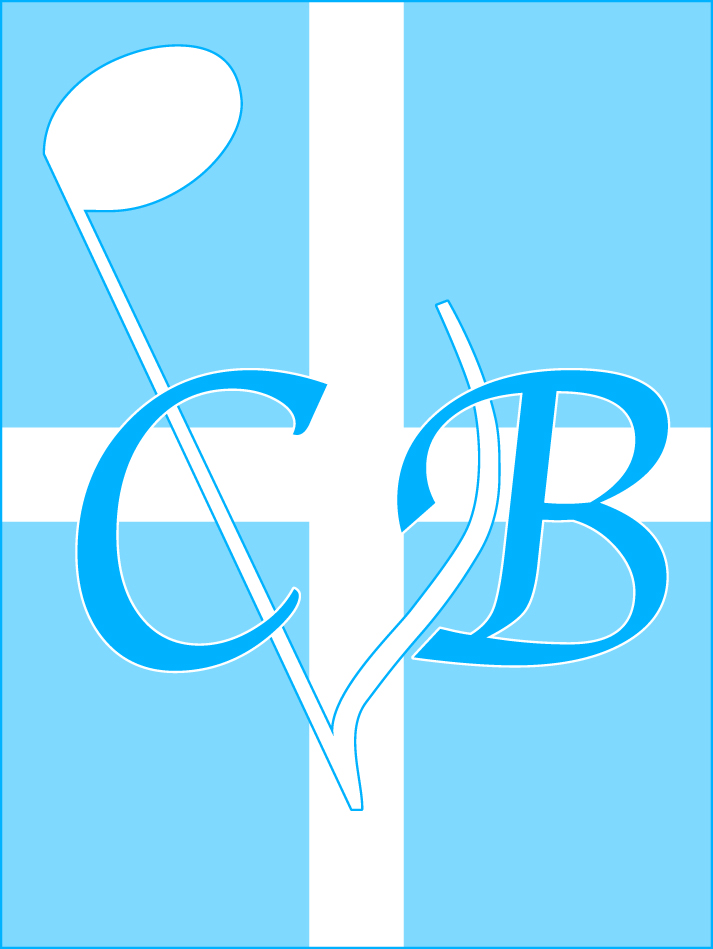 Ehrungsantrag fürVorstand / Chorleiter/inChorverband BruchsalEhrungsantrag fürVorstand / Chorleiter/inChorverband BruchsalAbs.:Abs.:Abs.:Vereinsname:Anschrift VorsitzenderName:Straße:PLZ/Ort:Tel./ Fax:
E.Mail:Ort, Datum:Unterschrift:______________________________                                                                        Ehrungssachbearbeiter/ Vorsitzende/-erVereinsname:Anschrift VorsitzenderName:Straße:PLZ/Ort:Tel./ Fax:
E.Mail:Ort, Datum:Unterschrift:______________________________                                                                        Ehrungssachbearbeiter/ Vorsitzende/-erVereinsname:Anschrift VorsitzenderName:Straße:PLZ/Ort:Tel./ Fax:
E.Mail:Ort, Datum:Unterschrift:______________________________                                                                        Ehrungssachbearbeiter/ Vorsitzende/-erVereinsname:Anschrift VorsitzenderName:Straße:PLZ/Ort:Tel./ Fax:
E.Mail:Ort, Datum:Unterschrift:______________________________                                                                        Ehrungssachbearbeiter/ Vorsitzende/-erFrauSilvia Kunzmann
Verbands-Frauenreferentin CVBWalkartswiesen 1476646 BruchsalFrauSilvia Kunzmann
Verbands-Frauenreferentin CVBWalkartswiesen 1476646 BruchsalFrauSilvia Kunzmann
Verbands-Frauenreferentin CVBWalkartswiesen 1476646 BruchsalVereinsname:Anschrift VorsitzenderName:Straße:PLZ/Ort:Tel./ Fax:
E.Mail:Ort, Datum:Unterschrift:______________________________                                                                        Ehrungssachbearbeiter/ Vorsitzende/-erVereinsname:Anschrift VorsitzenderName:Straße:PLZ/Ort:Tel./ Fax:
E.Mail:Ort, Datum:Unterschrift:______________________________                                                                        Ehrungssachbearbeiter/ Vorsitzende/-erVereinsname:Anschrift VorsitzenderName:Straße:PLZ/Ort:Tel./ Fax:
E.Mail:Ort, Datum:Unterschrift:______________________________                                                                        Ehrungssachbearbeiter/ Vorsitzende/-erVereinsname:Anschrift VorsitzenderName:Straße:PLZ/Ort:Tel./ Fax:
E.Mail:Ort, Datum:Unterschrift:______________________________                                                                        Ehrungssachbearbeiter/ Vorsitzende/-er____________________________________________________________________________________________________________________________________________________________Vereinsname:Anschrift VorsitzenderName:Straße:PLZ/Ort:Tel./ Fax:
E.Mail:Ort, Datum:Unterschrift:______________________________                                                                        Ehrungssachbearbeiter/ Vorsitzende/-erVereinsname:Anschrift VorsitzenderName:Straße:PLZ/Ort:Tel./ Fax:
E.Mail:Ort, Datum:Unterschrift:______________________________                                                                        Ehrungssachbearbeiter/ Vorsitzende/-erVereinsname:Anschrift VorsitzenderName:Straße:PLZ/Ort:Tel./ Fax:
E.Mail:Ort, Datum:Unterschrift:______________________________                                                                        Ehrungssachbearbeiter/ Vorsitzende/-erVereinsname:Anschrift VorsitzenderName:Straße:PLZ/Ort:Tel./ Fax:
E.Mail:Ort, Datum:Unterschrift:______________________________                                                                        Ehrungssachbearbeiter/ Vorsitzende/-erEhrungen für ununterbrochene Tätigkeit/en im geschäftsführenden Vorstand eines Vereines im Chorverband Bruchsal als:1. und/oder 2. Vorsitzender, Sängervorstand, Frauensprecherin, Jugendreferent/in, 1. Schriftführer, 
1. Kassier, Chorleiter/in, Vizedirigent/in, Personen mit besonderen Verdiensten u.U. auch außerhalb des CVBEhrungen für ununterbrochene Tätigkeit/en im geschäftsführenden Vorstand eines Vereines im Chorverband Bruchsal als:1. und/oder 2. Vorsitzender, Sängervorstand, Frauensprecherin, Jugendreferent/in, 1. Schriftführer, 
1. Kassier, Chorleiter/in, Vizedirigent/in, Personen mit besonderen Verdiensten u.U. auch außerhalb des CVBEhrungen für ununterbrochene Tätigkeit/en im geschäftsführenden Vorstand eines Vereines im Chorverband Bruchsal als:1. und/oder 2. Vorsitzender, Sängervorstand, Frauensprecherin, Jugendreferent/in, 1. Schriftführer, 
1. Kassier, Chorleiter/in, Vizedirigent/in, Personen mit besonderen Verdiensten u.U. auch außerhalb des CVBEhrungsart für nebenstehende Tätigkeit/en:Für 15 Jahre: Silberne Ehrennadel des CVBFür 20 Jahre: Goldene Ehrennadel des CVBFür 30 Jahre: Ehrenbrief des CVBFür 40/50 Jahre: Besondere EhrungHinweis: Die Ehrungen erfolgen grundsätzlich bei    der JHV des CVB. Nach Ehrungszusage durch den CVB bitten wir die Vereine die zu Ehrenden einzuladen.  Ehrungsart für nebenstehende Tätigkeit/en:Für 15 Jahre: Silberne Ehrennadel des CVBFür 20 Jahre: Goldene Ehrennadel des CVBFür 30 Jahre: Ehrenbrief des CVBFür 40/50 Jahre: Besondere EhrungHinweis: Die Ehrungen erfolgen grundsätzlich bei    der JHV des CVB. Nach Ehrungszusage durch den CVB bitten wir die Vereine die zu Ehrenden einzuladen.  Ehrungsart für nebenstehende Tätigkeit/en:Für 15 Jahre: Silberne Ehrennadel des CVBFür 20 Jahre: Goldene Ehrennadel des CVBFür 30 Jahre: Ehrenbrief des CVBFür 40/50 Jahre: Besondere EhrungHinweis: Die Ehrungen erfolgen grundsätzlich bei    der JHV des CVB. Nach Ehrungszusage durch den CVB bitten wir die Vereine die zu Ehrenden einzuladen.  Ehrungsart für nebenstehende Tätigkeit/en:Für 15 Jahre: Silberne Ehrennadel des CVBFür 20 Jahre: Goldene Ehrennadel des CVBFür 30 Jahre: Ehrenbrief des CVBFür 40/50 Jahre: Besondere EhrungHinweis: Die Ehrungen erfolgen grundsätzlich bei    der JHV des CVB. Nach Ehrungszusage durch den CVB bitten wir die Vereine die zu Ehrenden einzuladen.  Vor- und FamiliennameGeburtstagTätigkeiten Zeitvon – bis (Jahr)Tätigkeiten Zeitvon – bis (Jahr)Tätigkeiten Zeitvon – bis (Jahr)Tätigkeiten Zeitvon – bis (Jahr)Ausgeübte Tätigkeiten in einem  Verein innerhalb des CVBAusgeübte Tätigkeiten in einem  Verein innerhalb des CVB